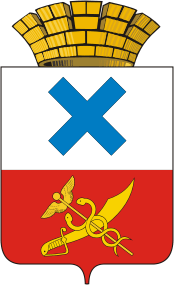 ПОСТАНОВЛЕНИЕ администрации Муниципального образованиягород Ирбитот 19  января  2021 года  №  42 -ПАг. ИрбитОб утверждении Реестра муниципальных регулярных перевозок, осуществляемых на территории Муниципального образования город Ирбит  В соответствии со статьями 25, 26, пунктом 2 статьи 39 Федерального закона от 13 июля 2015 года № 220-ФЗ «Об организации регулярных перевозок пассажиров и багажа автомобильным транспортом и городским наземным электрическим транспортом в Российской Федерации и о внесении изменений в отдельные законодательные акты Российской Федерации», администрация Муниципального образования город ИрбитПОСТАНОВЛЯЕТ:          1.Утвердить Реестр муниципальных маршрутов регулярных перевозок, осуществляемых на территории  Муниципального образования город Ирбит (прилагается).  2.Начальнику отдела организационной работы и документообеспечения администрации Муниципального образования город Ирбит (И.В. Панкрашкина) разместить Реестр муниципальных маршрутов регулярных перевозок, осуществляемых на территории  Муниципального образования город Ирбит на официальном интернет-портале администрации Муниципального образования город Ирбит.  3.Постановление администрации Муниципального образования город Ирбит от 10 июля 2020 года № 1067 «Об утверждении реестра муниципальных регулярных перевозок, осуществляемых на территории Муниципального образования город Ирбит», признать утратившим силу.          4.Контроль за исполнением настоящего постановления возложить на первого заместителя главы администрации Муниципального образования город  Ирбит С.С. Лобанова.Глава Муниципальногообразования город Ирбит                                                	                 Н.В. ЮдинРеестр муниципальных маршрутов  регулярных перевозок,  осуществляемых на территории Муниципального образования  город  Ирбит УТВЕРЖДЕНпостановлением АдминистрацииМуниципального образования город Ирбит«19» января  2021 года № 42-ПАРег. № маршрута№ маршрутаНаименование маршрутаНаименование  промежуточных остановочных пунктовНаименование улиц между остановочными пунктамиПротяженность маршрута Порядок посадки-высадки пассажировВид регулярных перевозокВид и класс транспортных средств,  максимальное кол-во  Экологические характеристики транспортных средствДата начала осуществления регулярных перевозокНаименование, место нахождения юр.лица, ФИО индивидуального предпринимателяТребования, предусмотренные законом об  организации регулярных перевозок 1234567891011121311п. Гагарина -ЦГБост. п. Гагаринаост. п. Пионерскийост. АТП ост. Ирбитскаяост. Швейная фабрикаост. Театрост. Почта ост. Раймагост. Худ.школаост. Елизарьевыхост. Мальгинаост. Белинскогоост. Детсадост. ИМЗост. Школа ост. Транспортнаяост. Б. Хмельницкогоост ЦГБост. Конечнаяуд. Семилетки ул. Орджоникидзе ул. Кироваул. Советскаяул. Комсомольскаяул.М.Жукова8,6км /8,6 км Только в установленных остановочных пунктах.Регулярные перевозки по регулируемым тарифамАвтобусы малого,  среднего класса - 5шт. Резерв:среднего класса - 2шт.Без ограничений61 от 08.04.2020МУП  МО «Ирбит-Авто-Транс» г. Ирбит, Свердловская область,  г. Ирбит, ул. Высоковольтная, 622Вокзал- Тубдиспансерост. Вокзалост. Свободыост. Швейная фабрикаост. Театрост. Почта ост. Раймагост. Худ.школаост. Елизарьевыхост. Мальгинаост. Белинскогоост. Детсадост. ИМЗост. Школа ост. Транспортнаяост. Б. Хмельницкогоост Сбербанкост. Тубдиспансеруд. Вокзальнаяул. Островскогоул. Орджоникидзе ул. Кирова ул. Советскаяул. Комсомольская8,4км/8,4 км Только в установленных остановочных пунктах.Регулярные перевозки по регулируемым тарифамАвтобусы малого, среднего класса - 2шт.Резерв:среднего класса - 1шт.Без ограничений61 от 08.04.2020МУП  МО «Ирбит-Авто-Транс» г. Ирбит, Свердловская область,  г. Ирбит, ул. Высоковольтная, 635Озеро - ЦГБ ост. Озероост. Музейост. Раймагост. Рынокост. Азеваост. Мальгинаост. Ирбит-Автоост. ИСЗост. Школьнаяост. Уралост. Дет.садост. ИМЗост. Школаост. Транспортная ост. Б. Хмельницкогоост. ЦГБост. Конечнаяул. Кироваул. Пролетарскаяул. Высоковольнаяул. Белинского ул. А. матросоваул. М.Сибирякаул. Советскаяул. Комсомольская9 км/9 км Только в установленных остановочных пунктах.Регулярные перевозки по регулируемым тарифамАвтобусымалого,   среднего класса - 2шт.Резерв:среднего класса - 1шт.Без ограничений61 от 08.04.2020МУП  МО «Ирбит-Авто-Транс» г. Ирбит, Свердловская область,  г. Ирбит, ул. Высоковольтная, 647/1Вокзал - ЦГБост. Вокзалост. Свободыост. Швейная фабрикаост. Театрост. Почта ост. Раймаг,ост. Худ.школа.ост. Елизарьевых,ост. Мальгина,ост. Белинского,ост. Детсад,ост. ИМЗ,ост. Логиноваост. Политехникумост. ГИБДДост. ЦГБуд. Вокзальнаяул. Островскогоул. Орджоникидзе ул. Кироваул. Советскаяул. Логиноваул.М.Жукова9,7км/9,7 км Только в установленных остановочных пунктах.Регулярные перевозки по регулируемым тарифамАвтобусы малого, среднего класса - 1шт.Резерв:среднего класса - 1шт.Без ограничений61 от 08.04.2020МУП  МО «Ирбит-Авто-Транс» г. Ирбит, Свердловская область,  г. Ирбит, ул. Высоковольтная, 667/3Вокзал - ЦГБост. Вокзалост. Свободыост. Швейная фабрикаост. Театрост. Почта ост. Раймаг,ост. Худ.школа.ост. Елизарьевых,ост. Мальгина,ост. Белинского,ост. Детсад,ост. ИМЗ,ост. Логиноваост. Политехникумост. ГИБДДост. ЦГБуд. Вокзальнаяул. Островскогоул. Орджоникидзе ул. Кироваул. Советскаяул. Логиноваул.М.Жукова9,7км/9,7 км Только в установленных остановочных пунктах.Регулярные перевозки по регулируемым тарифамАвтобусымалого,  среднего класса - 1шт.Резерв:среднего класса - 1шт.Без ограничений61 от 08.04.2020МУП  МО «Ирбит-Авто-Транс» г. Ирбит, Свердловская область,  г. Ирбит, ул. Высоковольтная, 689ИМЗ-Садыост. ИМЗост. Школа ост. Тубдиспансерост. Плотинаост. Сады-1ост. Сады-2ост. Конечнаяул. Советскаяул. Комсомольская6 км/6км Только в установленных остановочных пунктах.Регулярные перевозки по регулируемым тарифамАвтобусымалого,  среднего класса - 2шт.Без ограничений61 от 08.04.2020МУП  МО «Ирбит-Авто-Транс» г. Ирбит, Свердловская область,  г. Ирбит, ул. Высоковольтная, 693ЦГБ-ГИБДД-Озеро-п.Гагаринаост. Конечнаяост. ЦГБост. ГИБДДост. Политехникумост. Логиноваост. ИМЗост. Детсадост. Белинскогоост. Мальгинаост. Елизарьевыхост. Худ.школаост. Раймагост. Музейост. Озероост. Музейост. Почтаост. Театрост. Швейная фабрикаост. Ирбитскаяост. АТП ост. п. Гагаринаул. Комсомольскаяул. Логиноваул. Советскаяул. Кироваул. Орджоникидзеул. Семилетки12 км/12 кмТолько в установленных остановочных пунктах.Регулярные перевозки по регулируемым тарифамАвтобусымалого, среднего класса - 2шт.Без ограниченийб/н  от 10.07.2020МУП  МО «Ирбит-Авто-Транс» г. Ирбит, Свердловская область,  г. Ирбит, ул. Высоковольтная, 6